Государственное бюджетное общеобразовательное учреждение Самарской области средняя общеобразовательная школа № 14 имени полного кавалера ордена Славы  Николая Георгиевича Касьянова город  Жигулевск  городской округ Жигулевск Самарской области структурное подразделение, реализующее общеобразовательные программы дополнительного образования детей: «центр внешкольной работы «Успех».УТВЕРЖДАЮРуководитель СП ЦВР «Успех»А.М. Дрынгаль принята на основании решения МС                 						   Протокол  №3   от 26 мая 2017 годаМетодическая разработкана тему «Гражданско - патриотическое воспитание детей»,«Мы - россияне!»Автор: Антонова Лидия Георгиевна,           педагог дополнительного образования.Г. Жигулевск2017г.Цель: гражданско-патриотическое воспитание детей средствами краеведения.Задачи: изучение истории своего края, своей страны на отдельных исторических фактах;воспитание чувства любви, гордости за свою Родину, готовности её защищать;развитие у подростков уважения, милосердия и сочувствия к ветеранам войны и труда, семьямОборудование: компьютерный класс, в котором имеется 10 компьютеров, демонстрационный экран, проектор.наглядные пособия – демонстрационный материал – презентация, терминологический словарь по теме (размещен на доске).Форма проведения мероприятия: беседа, игра.Методы организации  мероприятия и контроля: объяснительно-иллюстративный, метод показа, беседа, консультация, практический метод зрительной наглядности.Форма работы с детьми: фронтальная,  групповая, индивидуальная.Здоровьесберегающие технологии: Кабинет проветривается до мероприятияПостоянный контроль за посадкой детей за столом у компьютера.Физзарядка для глаз.Создание ситуации успеха для каждого ребенка.Этапы мероприятия.Организационный момент (1 мин.):Подготовка рабочего места.Инструктаж по технике безопасности (повторение с опорой на знания ребят)Целеполагание(5 мин.):Мотивация.Ход мероприятия (20 мин.).Слово педагога.Просмотр презентаций.Ход мероприятия:Исторические  событияВидеоролик о нашем крае, его исторических, культурных и природных памятниках. Вопрос детям- почему Самарскую область называют сердцем России?Вопросы перед просмотром информационного материала:-  какие исторические лица посещали нашу область?- что привлекало их в наш край?- сколько лет прошло со дня образования Самарской губернии?- что послужило поводом для создания Самарской губернии?Просмотр видеороликов: «Усольское имение Орловых», «165 лет Самарской губернии». - что нового вы узнали  после просмотра видеоролика и анимации?Военные событияСлово педагога: В столице нашей области много памятных мест, напоминавших о самой страшной войне в истории человечества. Самара в годы Великой Отечественной войны стал запасной столицей нашей страны. Сюда были эвакуированы   ряд предприятий из западных регионов России и их персонал с семьями. Только летом и осенью 1941 г. были построены 2 самолетостроительных завода, эвакуированных из Москвы и Воронежа, моторостроительный завод, пять заводов, производящих вооружение для самолетов, пропеллерные винты, пневматическое оснащение самолетов..Именно в Самаре 5 марта 1942 года в театре оперы и балета впервые прозвучала Седьмая симфония Дмитрия Шостаковича, которую нередко сравнивают с документальными произведениями о войне, называют «документом», «хроникой», ведь она передает дух народа-победителя.Именно в Самаре прошёл первый военный парад. Наши земляки доблестно сражались на фронтах Великой ОтечественнойвойныПросмотр презентаций.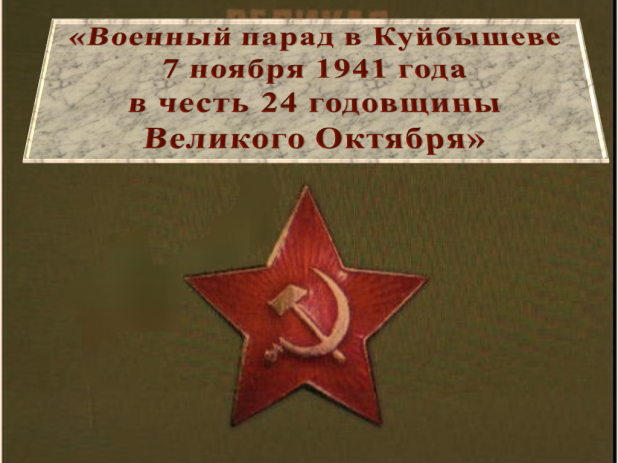 «Парад 1941 в Куйбышеве»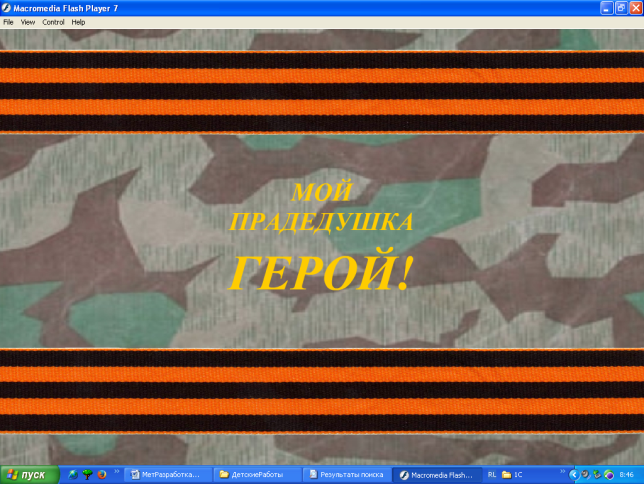 «Мой дедушка – Герой»Вечный огонь зажжен во многих городах нашей страны. Это вечная память о всех солдатах и офицерах, отдавших свою жизнь во имя Победы над врагом человечества. 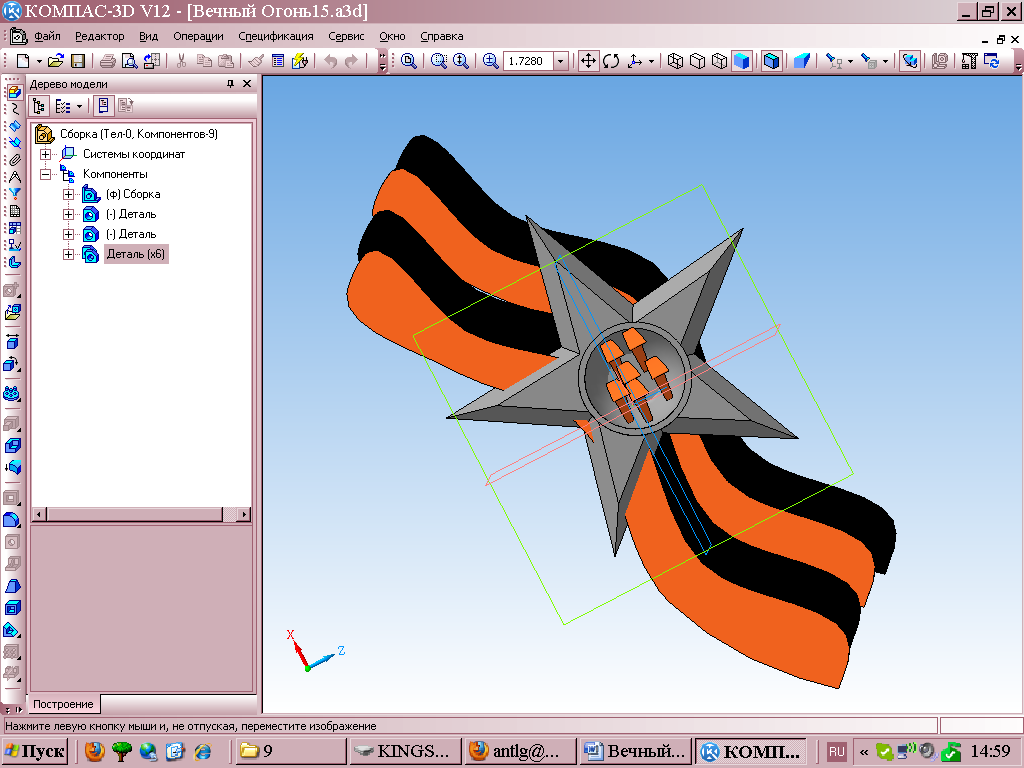 3d модели Вечного огняРефлексия (вопросы после просмотра презентации)1) Начало Великой отечественной войны?2) Кто из наших горожан  воевал, в каких крупных битвах»?3) Сколько дней шла ВОВ? (1418) Просмотр видео «Физкультминутка для глаз» и проведение зарядки для глаз.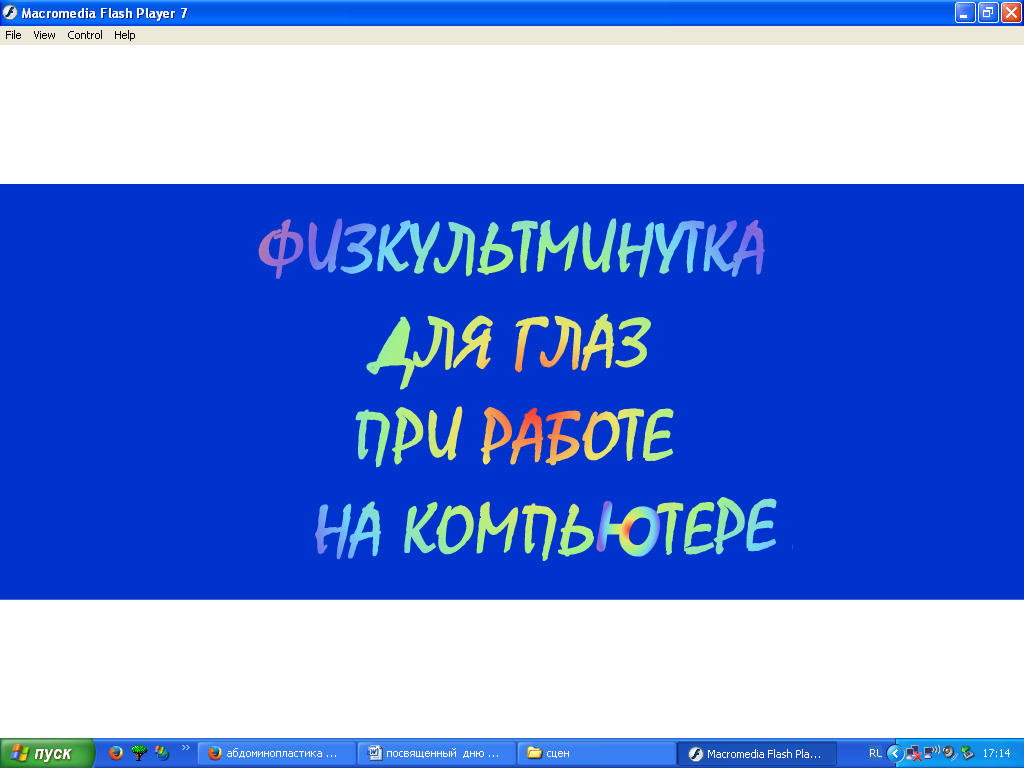 II разделУчитель: Дорогие ребята! Любовь к Родине укрепляется на основе чувств патриотизма и национальных святынь, появляется чувство ответственности за ее могущество, честь и независимость, сохранение материальных и духовных ценностей общества, развивается достоинство личности. В мире было много войн. Нельзя забывать их последствия, страдания и ужасы. Представлю вашему вниманию презентации, в которых прослеживается военная тематика. 1.Коротко о причинах и жертвах Афганской войны 	Афганская  война проходила с 1979 по 1989. В ней принимали участие вооруженные силы правительства ДРА с одной стороны и вооруженная оппозиция (моджахеды, или душманы) — с другой. Борьба велась за полный политический контроль над территорией Афганистана. В военный конфликт оказалась непосредственно втянута и Советская Армия, введённая в страну по решению Политбюро ЦК КПСС для поддержки кабульского правительства. Душманам в ходе конфликта поддержку оказывали военные специалисты США, ряда европейских стран — членов НАТО, Китая, а также пакистанские спецслужбы.После вывода Советской Армии с территории Афганистана просоветский режим Наджибуллы (1986—1992) просуществовал ещё три года и, лишившись поддержки России, был свергнут в апреле 1992 года коалицией полевых командиров-моджахедов.В годы войны в Афганистане появилась террористическая организация Аль-Каида и окрепли группы исламских радикалов, которые явились активными участниками конфликтов в Алжире, Египте и Чечне. По уточнённым данным, всего в этой войне Советская Армия потеряла  — 13 836 человек. Просмотр презентации  «Афганская война» 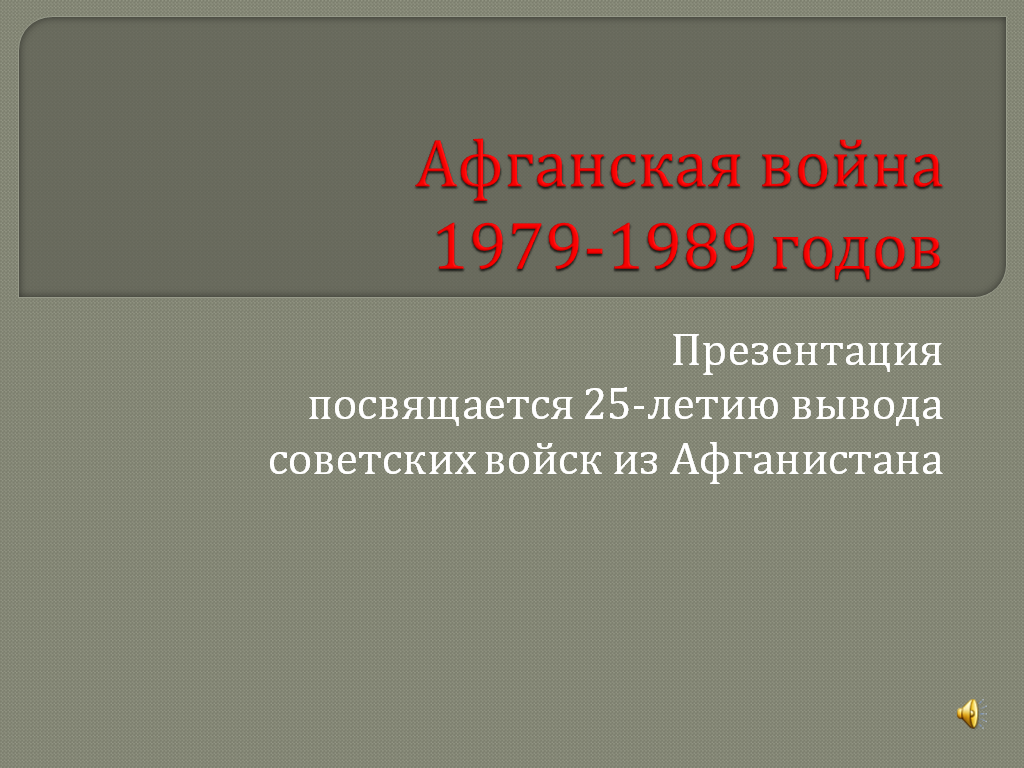 Вопросы после просмотра презентации:1) В какие годы проходила Афганская война?2) Где находится памятник воинам Афганской войны в Жигулевске?3) Каких героев Афганской войны ты знаешь?Коротко о содержании Гюлистанского договора.Цитата из документа. «Гюлистанскии мирный договор 1813 года, подписан между Россией и Ираном 12(24) окт. в карабахском селении Гюлистан (Азерб. ССР) после окончания русско-иранской войны 1804—13. Согласно Г. м. д. Иран признавал присоединение к России Дагестана, Грузии, Имеретин, Гурии, Мегрелии, Абхазии, а также Карабахского, Гянджинского, Шекипского, Ширванского, Дербентского, Кубинского, Бакинского и Талышского ханств. Подтверждалось присоединение к России всего кавказского побережья Каспийского м. от устья Терека до Астары. По Г. м. д. России предоставлялось исключительное право иметь воен. флот на Каспийском м. и различные торговые льготы. Все пленные обеих сторон подлежали возвращению на родину. Присоединение к России значит, части Закавказья объективно имело большое прогрессивное значение для его народов, веками угнетавшихся жестокими восточными деспотиями, оно избавило их от постоянных междоусобиц феодалов, нашествий иноземных захватчиков, привело к ликвидации феодальной раздробленности, приобщило народы Закавказья к русской культуре и передовому общественно-политическому движению России». «Трактат вечного мира и дружбы, заключенный между Империею Всероссийскою и Персидским Государством в Российском лагере в урочище Гюлистане при речке Зейве 12 октября 1813 года, через назначенных к тому с обеих сторон Полномочных и подтвержденный обоюдными Государскими ратификациями, размененными взаимными полномочными в Тифлисе 15 числа Сентября месяца 1813 года».Просмотр презентации «Гюлистанский мирный договор»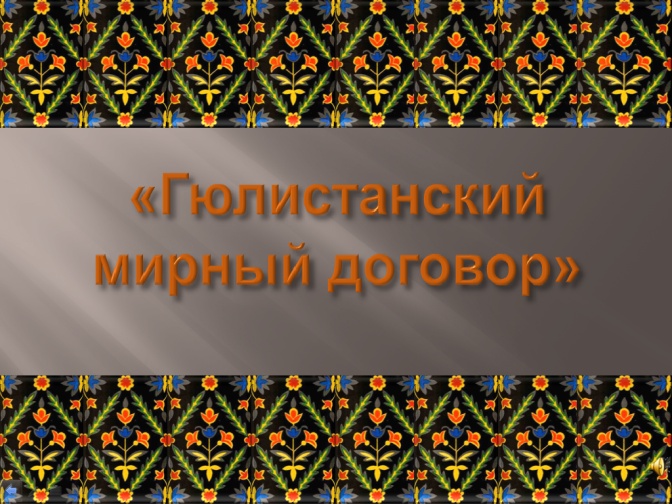 Вопросы после просмотра презентации: 1. В каком году заключён мирный договор?Какие государства были участниками переговоров?Назовите значение договора для стран.Выводы по теме мероприятия:Узнавая факты из истории нашей Родины мы лучше понимаем настоящее и задумываемся о будущем.